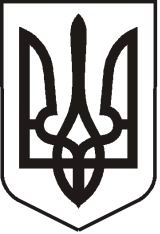 УКРАЇНАЛУГАНСЬКА   ОБЛАСТЬПОПАСНЯНСЬКА  МІСЬКА  РАДАВИКОНАВЧИЙ КОМІТЕТРIШЕННЯ  20  серпня  2013 р.                        м. Попасна	                                         № 87Про затвердження звіту про оцінку та  рецензію вбудованого нежилогоприміщення № 3, розташованогоза адресою Луганська обл., м. Попасна,  пл. Героїв, 3Розглянувши звіт про оцінку  та рецензію вбудованого нежилого приміщення № 3, яке розташоване  за адресою Луганська обл., м. Попасна, пл. Героїв, 3,  загальною площею 105,3 кв. м.,  керуючись Законами України  «Про місцеве самоврядування в Україні», «Про приватизацію невеликих державних підприємств (малу приватизацію)» в редакції від 20.11.2003р., виконавчий комітет Попаснянської міської ради ВИРІШИВ:Затвердити звіт про оцінку майна від 30.06.2013   та рецензію на нього, а саме  вбудованого  нежитлового  приміщення   № 3, яке розташоване за адресою Луганська обл., м. Попасна, пл. Героїв, 3,  загальною площею 105,3 кв. м. (додається).             Міський голова                                                                               Ю.І.Онищенко